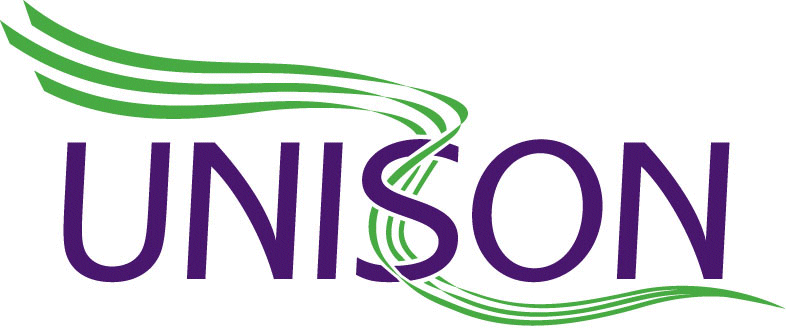 The Greater London Regional Disabled Members’ Committee is holding a Disability Information Day on Thursday 29 November 2018 for all branch activists who want to develop their knowledge and skills around advising and representing disabled members when they seek support and assistance. Lunch will be provided.There will be an opportunity to ask questions of the keynote speakers and to share experiences with other activists. Knowledge is Power and the Disability Information Day aims to empower activists, so please put the date in your diary and send off the attached registration form today!  For further information please email h.chater@unison.co.ukPlease note the deadline for registration is Friday 9 November 2018Tuesday 22 November 2016, 10am-4pm